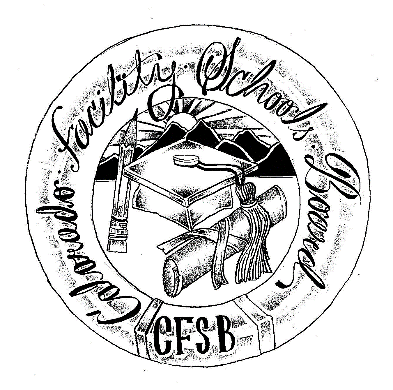 Facility Schools Education Director’s Meetings2019 - 2020 Meeting ScheduleShiloh Pavilion – Conference Room		9700 E Easter Lane, Centennial, CO 80112**Unless otherwise specified, the Facility Schools Education Director meetings will be at the Shiloh Pavilion in Centennial, CODateTimeLocationAugust 9, 20199:00am – 4:00pmShiloh Pavilion Conference RoomSeptember 13, 20199:00am – 4:00pmShiloh Pavilion Conference RoomOctober 11, 20199:00am – 4:00pmShiloh Pavilion Conference RoomNovember 8, 20199:00am – 4:00pmShiloh Pavilion Conference RoomDecember 13, 20199:00am – 4:00pmShiloh Pavilion Conference RoomJanuary 10, 20209:00am – 4:00pmShiloh Pavilion Conference RoomFebruary 14, 20209:00am – 4:00pmShiloh Pavilion Conference RoomMarch 13, 20209:00am – 4:00pmShiloh Pavilion Conference RoomApril 10, 20209:00am – 4:00pmShiloh Pavilion Conference RoomMay 8, 20209:00am – 4:00pmShiloh Pavilion Conference RoomJune 12, 20209:00am – 4:00pmShiloh Pavilion Conference Room